Publicado en Madrid el 28/05/2020 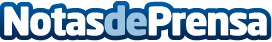 Así será la reapertura de las discotecas en España durante la desescaladaEspaña de Noche y el Instituto de la Calidad Turística Española han elaborado una Guía de Medidas de Reducción de Riesgos contra el Covid19 que contará con una prueba piloto. Contando con la evolución favorable que está teniendo la epidemia, los 16.800 locales de ocio nocturno recuperarán su actividad en la fase 3 de la desescalada a partir del mes de junioDatos de contacto:Cristina Cloquell Comunicación Estratégica636 937 987Nota de prensa publicada en: https://www.notasdeprensa.es/asi-sera-la-reapertura-de-las-discotecas-en Categorias: Nacional Música Sociedad Entretenimiento Turismo Restauración http://www.notasdeprensa.es